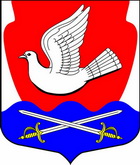 АДМИНИСТРАЦИЯМУНИЦИПАЛЬНОГО ОБРАЗОВАНИЯИССАДСКОЕ СЕЛЬСКОЕ ПОСЕЛЕНИЕВОЛХОВСКОГО МУНИЦИПАЛЬНОГО РАЙОНАЛЕНИНГРАДСКОЙ ОБЛАСТИПОСТАНОВЛЕНИЕ                                                       от  13  апреля   2016г.                                     №  108                О создании муниципального унитарногопредприятия «Волна» МО Иссадского сельского поселения Волховского муниципального района  Ленинградской областиВ целях исполнения полномочий, предусмотренных Федеральным законом от 06.10.2003 № 131-ФЗ "Об общих принципах организации местного самоуправления в Российской Федерации"  по организации в границах поселения водоснабжения населения, водоотведения, в пределах полномочий, установленных законодательством Российской Федерации, повышения эффективности управления муниципальным имуществом, обеспечения комплексного подхода по разрешению  технических и экономических вопросов, связанных с развитием и эксплуатацией объектов социально значимой системы централизованного водоснабжения и водоотведения (канализации) на территории МО Иссадское сельское поселение Волховского  муниципального района Ленинградской области в соответствии с Гражданским кодексом Российской Федерации, Федеральным законом от 14 ноября 2002 г. № 161-ФЗ «О государственных  и муниципальных унитарных предприятиях», Федеральным законом от 07.12.2011 N 416-ФЗ "О водоснабжении и водоотведении", Федеральным законом от 06.10.2003 N 131-ФЗ "Об общих принципах организации местного самоуправления в Российской Федерации", постановлением администрации МО  Иссадское сельское поселение Волховского муниципального района  Ленинградской области от 13 апреля 2016г. № 107 «Об утверждении порядка создания, реорганизации, изменении типа и ликвидации муниципальных учреждений (предприятий), а также утверждения уставов муниципальных учреждений (предприятий) и внесения в них изменений», Уставом муниципального образования  Иссадское сельское поселение Волховского  муниципального района   Ленинградской области, администрация  МО Иссадское сельское поселение Волховского муниципального района Ленинградской области п о с т а н о в л я е т:Создать муниципальное унитарное предприятие «Волна» МО Иссадского сельского поселения Волховского муниципального района Ленинградской области, сокращенное наименование – МУП «Волна» МО Иссадское сельское поселение Волховского муниципального района Ленинградской области, далее - унитарное предприятие.Учредителем унитарного предприятия  является администрация МО Иссадское сельское поселение Волховского муниципального района Ленинградской области.Определить уставный фонд в размере 100 000 (сто тысяч) рублей.Определить основным направлением деятельности унитарного предприятия - содержание и эксплуатация имущества инженерно-технического обеспечения в сфере водоснабжения и водоотведения на территории муниципального образования  Иссадское сельское поселение Волховского муниципального района Ленинградской области. Установить, что целями деятельности унитарного предприятия являются удовлетворение общественных потребностей в результате оказания услуг по водоснабжению и водоотведению по обеспечению населения питьевой водой и получение прибыли.Установить Предметом деятельности унитарного предприятия - выполнение работ, производство продукции, оказание услуг по водоснабжению и водоотведению, строительству, реконструкции, ремонту и техническому перевооружению сооружений водопроводно-канализационного хозяйства, добыча и транспортировка воды, приём и транспортировка хозяйственно-бытовых стоков, приём, транспортировка и очистка поверхностных сточных вод.Утвердить Устав муниципального унитарного предприятия « Волна»  МО Иссадского сельского поселения Волховского района Ленинградской области согласно Приложению № 1 к настоящему постановлению.Назначить директором  МУП «Волна» МО  Иссадское сельское поселение Волховского муниципального района Ленинградской области Савенко Александра Анатольевича.  Специалисту по  кадрам - заключить с директором  МУП «Волна» МО   Иссадское сельское поселение Волховского муниципального района Ленинградской области трудовой договор в установленном законом порядке.  Ведущему специалисту по имущественным отношениям Администрации обеспечить государственную регистрацию муниципального унитарного предприятия «Волна»  МО Иссадское сельское поселение Волховского муниципального района Ленинградской области в установленном порядке.Настоящее постановление опубликовать в сетевом издании       « Ленинградское областное информационное агентство» и разместить на официальном сайте администрации в сети Интернет.Постановление вступает в силу с даты официального опубликования.Контроль за исполнением настоящего постановления  оставляю за собой.Глава администрации                                                             Н.Б.Васильева